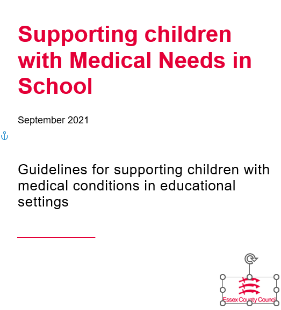 Supporting children with Medical Needs in Early Years SettingsSeptember 2021Guidelines for supporting children with medical conditions in educational settings.  This template is designed to support settings to be able to develop a care plan for children with medical needs. It is a check list of what we would expect to see in a care plan and should be developed alongside the above document available to download from the following link which includes further information on risk assessments and roles and responsibilities. https://schools.essex.gov.uk/Pages/Search-Results.aspx?k=Supporting%20children%20with%20Medical%20Needs%20in%20School%20%20September%202021%20Guidelines%20for%20supporting%20children%20with%20medical%20conditions%20in%20educational%20settings. The Healthcare Plan should include:the medical condition, triggers, signs, symptoms and treatmentsthe pupil’s needs and the impact on the child, including: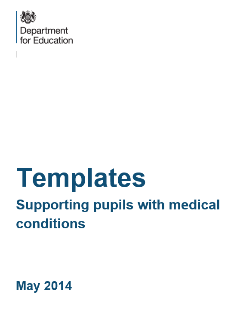 Templates Supporting children with Medical Conditions (May 2014: Department of Education) can be download from the link below. The templates can be adapted and used within your setting and the document includes the following. Template A: individual healthcare planTemplate B: parental agreement for setting to administer medicine.Template C: record of medicine administered to an individual child.Template D: record of medicine administered to all children.Template E: staff training record-administration of medicines.Template F: contacting emergency services.Template G: model letter inviting parents to contribute to individual healthcare plan development. https://assets.publishing.service.gov.uk/government/uploads/system/uploads/attachment_data/file/349437/Supporting_pupils_with_medical_conditions_-_templates.docxTemplate A: individual healthcare plan - example downloaded and adapted.Describe medical needs and give details of child’s symptoms, triggers, signs, treatments, facilities, equipment or devices, environmental issues etc.Name of medication, dose, method of administration, when to be taken, side effects, contra-indications, administered by/self-administered with/without supervision.Daily care requirements (what does this look like in practice)Specific support for the pupil’s educational, social, and emotional needsArrangements for setting visits/trips etc.Other informationDescribe what constitutes an emergency, and the action to take if this occurs.Who is responsible in an emergency (state if different for off-site activities)Plan developed with (names of parents/carers and professionals involved)Staff training needed/undertaken – who, what, whenForm copied to and parental signature.Learning and DevelopmentWhat is the impact of the child’s medical condition on their learning and development? Please describe what this looks like in practice. What provision have you implemented through your High-Quality Practice, Reasonable Adjustments or Ordinarily Available. Has a one plan been implemented to support this child? If so, please attach making sure it sets out the graduated approach.Yes No   If you have not started a one plan, please explain the reason below.details of any medication needed storage and disposals of medication, dose and method of administration  clinical procedures that need to be carried out, by whom, when and howany tests that need to be undertaken and action to be taken depending on the results e.g., diabetes care what training is required and how this will be provideddescription of what constitutes an emergency and what action should be taken and information required  written permission from parents that the medication can be administered either by a member of staff or self-administered by the pupil facilitiesequipmentplans that need to be put in place for setting trips and any other activities access to food and drink where this is used to manage their condition,dietary requirementsenvironmental issues, e.g., support for the pupil’s educational, social and emotional needsName of settingChild’s nameRoom e.g., 0-2’s preschool or room nameDate of birthChild’s addressMedical diagnosis or conditionDateReview date (this could be reviewed along with your one planning)Family Contact InformationNamePhone no. (work)(home)(mobile)NameRelationship to childPhone no. (work)(home)(mobile)Clinic/Hospital ContactNamePhone no.G.P.NamePhone no.Who is responsible for providing support in the setting